Technology has a significant impact on our lives and will have an even greater impact in the future. During the early 1990s, the term “” was first used to describe the next way of technological advancements. As always there were those who were skeptical about what impact, if any, the “” (also called the “”) would have on our lives.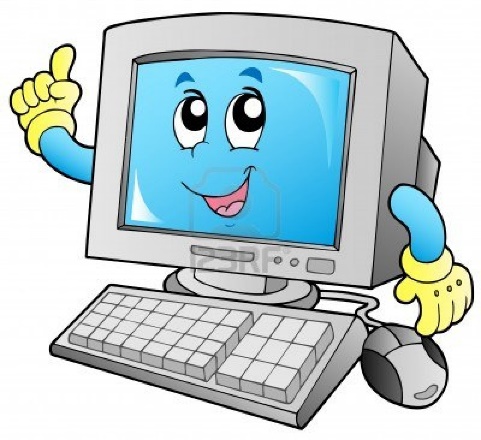 	One writer, as late as December 1993, indicated that he was not holding his breath. He doubted if the  would become a truly transforming technology; and if so, he felt, it may take decades. This writer went on to compare acceptances of the  to acceptance of the car.It takes time for breakthrough technologies to make their mark. Consider the car. In 1908 Henry Ford began selling the Model T. One early effort of low-cost cars was to rid cities of horses. A picture of a  in the 1900 shows 36 horse carriages and 1 car: a picture of the same street in 1924 shows 40 cares and 1 carriage. This was a big deal. In 1900, horses dumped 2.5 million pounds of manure onto New York streets every day. Still, the car culture’s triumph was slow.	Other writers during the early 1900s were much more optimistic about the value of this super highway and began predicting what it would mean to all of us in the near future.	The  is going to affect your life, whether you want it to or not. In the very near future, you will talk to your friends and family, send letters, go shopping, get news, and find answers to your questions.What is the ?The , more commonly called the , is a large computer network made up of many smaller networks. By connection to the , an individual can access and exchange information with anyone else who is connected to the . Currently, millions of individuals are connected: the number increases daily. What has been the Impact of the Superhighway?	The development of the  since 1993 has been much faster than many expected and has even exceeded the visions of those who were predicting its widespread use.	Many individuals use the s daily to send e-mail messages and attachments: to participate in chat groups: to shop: and to get the latest news, weather, and sports. Taking the  away from them would impact them almost as much as taking away the telephone, television, and mail delivery service.   The  has been constructed, and “road improvements” will make it even better in the future.The following components are parts to a computer: CPU (Central Processing Unit)MonitorMousePrinter Keyboard CD Drive A drive ScannerReferences.  “Proper technique on how to block down lineman and become a better football player for the future.”  : .  Pg. 523  .Jones, Pookie.  “How to type fast in class during 3rd period and become a successful individual for the work force.”  : .  McGraw-Hill.  .  